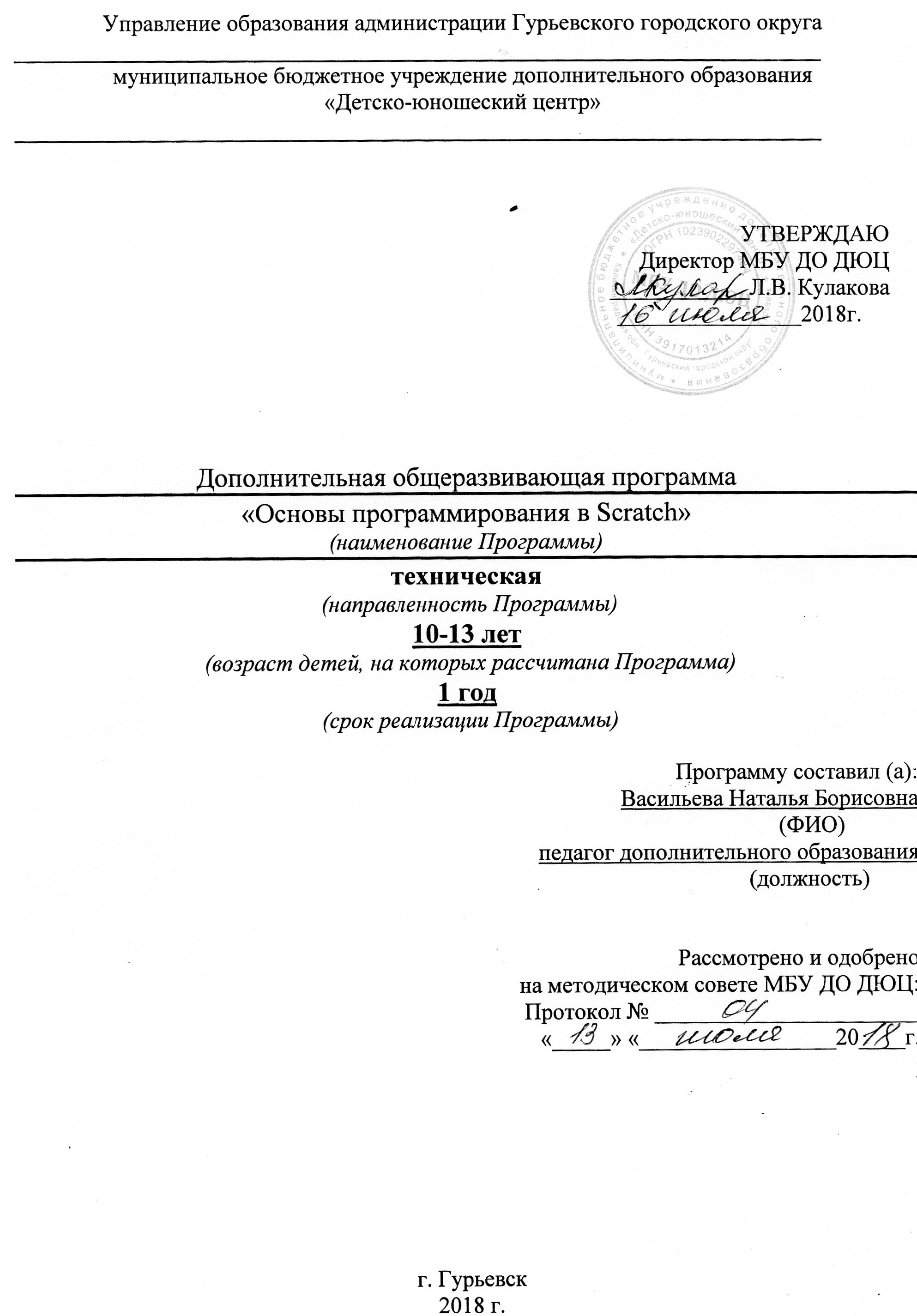 ПОЯСНИТЕЛЬНАЯ ЗАПИСКАОбразовательная программа  «Основы радиотехнического конструирования»  имеет техническую направленность  и ориентирована на  подготовку  подростков в сфере радиоэлектроники, формирование творческого технического мышления, профессиональной ориентации обучающихся.Новизна, актуальность, педагогическая целесообразность, практическая значимость образовательной программы Привлечение учеников к техническому творчеству является одним из путей удовлетворения их личностных потребностей, стимулирования стремления развить индивидуальные способности, расширения области знаний, допрофессиональной подготовки, решения личностных проблем общения с ровесниками, содержательная и здоровая организация свободного времени, формирование основных компетенций, которые требует современное общество.Очевидно, что электроника в наше время - приоритетное направление движения научно-технического прогресса и развития высоких технологий. Также очевидно отставание России в этой области. Правительство уделяет много внимания развитию в области высоких технологий. Только из тех людей, которые с юношеского возраста смогли определиться в выборе своей будущей профессии, вырастут высококлассные специалисты. Поэтому очень важно привлечь внимание школьной молодежи к радиоконструированию. 	Радиотехника -  это вид наукоемкой деятельности, которая занимается разработкой различной радиоэлектронной  аппаратуры и приборов, которые вбирает в себя научные знания из электроники, радиомеханики и электротехники. Образовательная программа является самостоятельным образовательным блоком  многоуровневой  модели непрерывного инженерного образования, реализуемой в МБУ ДО ДЮЦ г. Гурьевска. Целесообразность изучения данного курса определяется необходимостью воспитания нового поколения исследователей, разработчиков и рабочих для высокотехнологических отраслей.        Отличительной особенностью       Отличительной особенность программы «Основы радиотехнического творчества» является ее ознакомительный характер. Программа предназначена для учащихся, желающих познакомиться с этим видом деятельности. Учащиеся, проявившие интерес к предмету в течение учебного года, могут продолжить обучение по программе "Радиоэлектроника", ориентированной  на более глубокое погружение в материал.
Ключевые понятия образовательной программы Общие термины:       Дополнительная общеобразовательная программа – документ, определяющий содержание дополнительного образования. К дополнительным образовательным программам относятся: дополнительные общеразвивающие программы, дополнительные предпрофессиональные программы (Ст.12 п.4 ФЗ-273 «Об образовании в РФ»).      Учебный план – документ, который определяет перечень,   последовательность и распределение по периодам обучения учебных предметов, курсов, дисциплин (модулей), практики, иных видов учебной деятельности и, если иное не установлено настоящим Федеральным законом, формы промежуточной аттестации обучающихся.       Рабочая программа – часть образовательной программы, определяющий объем, содержание и порядок реализации дополнительных общеобразовательных программ.         Учащиеся – лица, осваивающие образовательные программы начального общего, основного общего или среднего общего образования, дополнительные общеобразовательные программы;      Средства обучения и воспитания – приборы, оборудование, включая спортивное оборудование и инвентарь, инструменты (в том числе музыкальные), учебно-наглядные пособия, компьютеры, информационно-телекоммуникационные сети, аппаратно-программные и аудиовизуальные средства, печатные и электронные образовательные и информационные ресурсы и иные материальные объекты, необходимые для организации образовательной деятельностиСпециальные термины:       Макетная плата - универсальная печатная плата для сборки и моделирования прототипов электронных устройств без пайки.        Электронные компоненты - составляющие части электронных схем, радиодетали.       Принципиальная схема - графическое изображение (модель), служащее для передачи с помощью условных графических и буквенно-цифровых обозначений (пиктограмм) связей между элементами электронного ( электрического)  устройства.      Цель: Подготовка школьников к самостоятельному конструированию, изготовлению и усовершенствованию радиоэлектронных устройств, приборов, игрушек, устройств автоматики, и т.д. Расширить кругозор школьников, подготовить их к дальнейшей деятельности в современном социальном обществе. Задачи:Обучающие:Обучить  принципам работы с радиоэлектронными компонентами;Сформировать навыки чтения принципиальных схем;Обучить принципам работы с измерительными приборами;Обучить приемам работы в специализированных компьютерных программах;Обучить основным видам монтажа в производстве радиоэлектронной аппаратуры;Сформировать навыки конструкторской и проектной деятельности;Развивающие:Развивать коммуникативные навыки, умение работать в команде;Развивать активное творческое мышление;Развивать познавательную активность учащихся  посредством включение в проектную деятельность;Развивать  интерес учащихся к различным областям электроники, электротехники;Воспитательные:Воспитывать творческую, целеустремленную, социально активную личность;Воспитывать самостоятельность, умение ставить цели и достигать их;Воспитывать уважительное отношение к достижениям отечественной науки и инженерной мысли, патриотизм;Принципы отбора содержания образовательной программы        Структура программы содержит необходимые теоретические сведения из электротехнических, радиотехнических и радиоэлектронных технологий, практические работы по выполнению конструкторско-изобретательских, монтажных, сборочных и наладочных работ во время изготовления радиоэлектронных и автоматических конструкций. Содержание теоретических сведений соответствует практическим работам по каждой из тем программы.Формы организации учебного процесса.          Основной формой обучения является практическая работа, которая может выполняется малыми группами (2-3 человека).Используются также различные методы обучения: словесный (рассказ, беседа, лекция);наглядный (показ, демонстрация, экскурсия);практический (работа над чертежом, эскизом, созданием модели, макета);исследовательский (самостоятельный поиск эскизов, чертежей для   разработки моделей, макетов).репродуктивный метод (деятельность обучаемых носит алгоритмический характер, т.е. выполняется по инструкциям, предписаниям, правилам в аналогичных, сходных с показанным образцом ситуациях); объяснительно-иллюстративный метод; метод проблемного изложения материала; частично-поисковый.Возраст детей Образовательная программа рассчитана на детей  10-17 лет. Условия набораНабор учащихся осуществляется на бесконкурсной основе, в объединение принимаются все желающие. Прогнозируемые результатыПо окончанию обучения учащиеся будут знать и уметь:Общие правила внутреннего распорядка, безопасности труда, правила пожарной безопасности;Знать основные законы электричества;Знать технические характеристики основных электронных компонентов;Уметь читать принципиальные схемы;Уметь чертить электронные схемы в САПР;Уметь собирать электронные схемы на макетных платах;Уметь использовать в работе измерительные приборы;Уметь находить  и устранять ошибки в схеме;Уметь самостоятельно находить информацию в сети интернет, работать в команде;Знать и уметь выполнять основные виды  монтажа в производстве радиоаппаратуры и приборовКонструировать и разрабатывать собственные проекты. Проверять качество и устранять неисправности.Воспитательные результаты:Основным воспитательным результатом является самостоятельная, творчески и социально активная личность, ориентирующаяся в современном мире, умеющая планировать свою деятельность, доводить начатое дело до конца. Личность, знающая и уважающая историю и достижения отечественной инженерной мысли. Механизм оценивания образовательных результатов Контроль уровня освоения материала учащимися  осуществляется по результатам выполнения практических заданий на каждом  занятии.Важным элементом механизма оценивания образовательных результатов является рейтинг творческой активности учащихся в конкурсах, выставках и иных мероприятиях различных уровней. В качестве формы контроля  реализации  образовательной  программы используется:защита творческих проектов;практическая работа;зачет;тестирование;Формы подведения итоговзащита проекта;Режим занятий Образовательная деятельность проводятся в течение всего календарного   года, с 1 сентября по 31 августа, который делится на учебный период  по общеразвивающей программе и летний период.            Учебный период Начало учебного периода- 1 сентябряОкончание учебного периода – 31 маяУчебный период состоит из аудиторных и внеаудиторных занятий.-продолжительность аудиторные занятия – 36 недель-продолжительность внеаудиторных занятий- 3 недели         Летний период:Начало летнего периода – 1 июня;Окончание летнего периода – 31 августа;Летний период состоит из внеуадиторных занятий и самоподготовки.-Продолжительность внеаудиторных занятий–7 недель;           -Продолжительность самоподготовки-6 недель   Комплектование в группы производится с 1 июня по 1 сентября          текущего года для групп второго и последующих годов обучения,и до 10 сентября – для первого года обучения.         Образовательная программа рассчитана на 1 год обучения. 144 часа, два занятия в неделю по два академических часа с десятиминутным перерывом. Продолжительность академического часа 45 минут2.Учебный планКАЛЕНДАРНЫЙ ГРАФИКСодержание программыОРГАНИЗАЦИОННО-ПЕДАГОГИЧЕСКИЕ УСЛОВИЯ РЕАЛИЗАЦИИ ПРОГРАММЫМетодическое обеспечение              Основной  составляющей учебной деятельности детского творческого объединения является практическая подготовка, так как главным принципом дополнительного образования детей является его практико-ориентированная направленность.           Для того чтобы учащиеся полноценно освоили практическую составляющую учебной деятельности кружка «Основы радиотехнического творчества» предлагается  осуществить  принцип деления всех практических заданий на группам и организации получения практических заданий учащимися для усвоения знаний по той или иной теме.          Деление на группы практических заданий, которые в большинстве случаев будут представлены виде экспериментов,  осуществляется в зависимости от того, какие  средства обучения и электронные компоненты используются для  практического задания, особенности и уровень подготовки учащегося         При этом практические задания из разных групп практических заданий могут  использоваться  для изучения  одной и той же темы, что  позволит повысить степень усвояемости учебного материала.          Тем самым реализация данной системы не только поднимает результативность получения новых знаний детьми, но и  повышается интерес к дальнейшей работе на занятиях кружка «Радиоэлектроника» и, следовательно, позволит сохранять посещаемость детей кружка в течение всего года.         Каждая группа  так же  имеет внутреннее деление с учетом изучаемых тем     с последовательными этапами усвоения знаний  по методу «от простого к сложному».Перечень практических заданий .Группа практических заданий № 1Группа практических заданий  № 2Группа практических заданий № 3Группа практических заданий № 4Материально-техническое обеспечение         Для организации занятий  необходим  набор  электронных компонентов (из расчета одного набора на группу в два человека), программное обеспечение (распространяется бесплатно), компьютер с выходом в сеть Интернет (один на группу в два человека).          Для организации занятий  необходимо следующий набор электронных компонентов:10× Резистор на 100 Ом, ¼ Вт10× Резистор на 180 Ом, ¼ Вт10× Резистор на 220 Ом, ¼ Вт10× Резистор на 330 Ом, ¼ Вт10× Резистор на 470 Ом, ¼ Вт10× Резистор на 680 Ом, ¼ Вт10× Резистор на 1 кОм, ¼ Вт10× Резистор на 2,2 кОм, ¼ Вт10× Резистор на 4,7 кОм, ¼ Вт10× Резистор на 10 кОм, ¼ Вт10× Резистор на 15 кОм, ¼ Вт10× Резистор на 27 кОм, ¼ Вт10× Резистор на 33 кОм, ¼ Вт10× Резистор на 51 кОм, ¼ Вт10× Резистор на 100 кОм, ¼ Вт10× Резистор на 330 кОм, ¼ Вт10× Резистор на 470 кОм, ¼ Вт1× Потенциометр линейный  на 2 кОм2× Потенциометр линейный  на 1 МОм10× Конденсатор керамический на 4,7 нФ10× Конденсатор керамический на 47 нФ10× Конденсатор электролитический на 2,2 мкФ, 25 В10× Конденсатор электролитический на 22 мкФ, 25 В2× Конденсатор электролитический на 1000 мкФ, 25 В4× Кнопка тактовая (SPST) 1× Кнопка на панель (SPST)5× Предохранитель стеклянный на 1 А8× Светодиод красный с линзой 4× Светодиод жёлтый с линзой 5× Транзистор биполярный NPN-типа общего назначения BC3375× Тиристор (однопереходный транзистор) 2N60271× Динамик импедансом 8 Ом2× Реле двухполюсное двухпозиционное (DPDT) с катушкой на 12 В2× Тумблер однополюсной двухпозиционный (SPDT)5× Зажим-крокодил черный5× Зажим-крокодил красный5× Провод с крокодилом на обоих концах65× Макетные провода «папа-папа»1× Разъем для батарейки «Крона»1× Отсек для 1 батарейки АА1× Отсек для 2 батареек АА1× Отсек для 4 батареек АА1× Breadboard1× Блок питания с настраиваемым напряжением на 600 мАОЦЕНОЧНЫЕ МАТЕРИАЛЫ        Контроль уровня освоения материала учащимися  осуществляется по результатам выполнения практических заданий на каждом  занятии, по результатам тестирования, завершающим теоретические разделы программы.        Критерии оценки результативности определяются на основании содержания образовательной программы и в соответствии с ее прогнозируемыми результатами.  Оценивание результатов тестирования  условно  производится по пятибалльной системе:        Отличное освоение – 5: успешное освоение воспитанником более 70 процентов содержания образовательной программы;        Хорошее – 4: успешное освоение воспитанником от 60 до 70% содержания образовательной программы         Удовлетворительное – 3: успешное  освоение воспитанником от 50 до 60% содержания образовательной программы        Слабое – 2: освоение воспитанником  менее 50 % содержания образовательной программы.        Полное отсутствие – 1Критерии оценки качества выполнения практических заданий:Сборка электронного устройства осуществлена без ошибок в полном соответствии с инструкцией к заданию  - хорошее освоение материала;Сборка электронного устройства осуществлена без ошибок в полном соответствии с инструкцией к заданию, выполнены дополнительные задания, предполагающие творческое решение учащимися поставленной задачи – отличное освоение.          Важным элементом механизма оценивания образовательных результатов является рейтинг творческой активности учащихся в конкурсах, выставках и иных мероприятиях различных уровней. ОЦЕНОЧНЫЕ МАТЕРИАЛЫТест1.Определить сопротивление лампы накаливания , если на ней написано 100 Вт и 220 Ва) 484 Ом б)486 Омв) 684 Ом г) 864 Ом2.Какой из проводов одинаково диаметра и длины сильнее нагревается – медный или стальнойпри одной и той же силе тока ?а) Медный б) Стальнойв) Оба провода нагреваются г) Ни какой из проводов одинаково не нагревается3.Как изменится напряжение на входных зажимах электрической цепи постоянного тока сактивным элементом, если параллельно исходному включить ещё один элемент?а) Не изменится б) Уменьшитсяв) Увеличится г) Для ответа недостаточно данных4.В электрической сети постоянного тока напряжение на зажимах источника электроэнергии 26В. Напряжение на зажимах потребителя 25 В. Определить потерю напряжения на зажимах впроцентах.а) 1 % б) 2 %в) 3 % г) 4 %5.Электрическое сопротивление человеческого тела 3000 Ом. Какой ток проходит через него,если человек находится под напряжением 380 В?а) 19 мА б) 13 мАв) 20 мА г) 50 мА6.Какой из проводов одинаковой длины из одного и того же материала, но разного диаметра,сильнее нагревается при одном и том же токе?а) Оба провода нагреваются одинаково;б) Сильнее нагревается провод с большим диаметром;в) Сильнее нагревается провод с меньшим диаметром;г) Проводники не нагреваются;7.В каких проводах высокая механическая прочность совмещается с хорошейэлектропроводностью?а) В стальных б) В алюминиевыхв) В стальалюминиевых г) В медных228. Определить полное сопротивление цепи при параллельном соединении потребителей,сопротивление которых по 10 Ом?а) 20 Ом б) 5 Омв) 10 Ом г) 0,2 Ом9. Два источника имеют одинаковые ЭДС и токи, но разные внутренние сопротивления. Какой изисточников имеет больший КПД ?а) КПД источников равны.б) Источник с меньшим внутренним сопротивлением.в) Источник с большим внутренним сопротивлением.г) Внутреннее сопротивление не влияет на КПД.10.В электрической схеме два резистивных элемента соединены последовательно. Чему равнонапряжение на входе при силе тока 0,1 А, если R1 = 100 Ом; R2 = 200 Ом?а) 10 В б) 300 Вв) 3 В г) 30 ВКлюч1 2 3 4 5 6 7 8 9 10а б а г б в г г б гПрактическая работа «Построение (пайка) схемы»Простой преобразователь 12в в 220в        Контроль уровня освоения материала учащимися  осуществляется по результатам выполнения практических заданий на каждом  занятии, по результатам тестирования, завершающим теоретические разделы программы.        Критерии оценки результативности определяются на основании содержания образовательной программы и в соответствии с ее прогнозируемыми результатами.  Оценивание результатов тестирования  условно  производится по пятибалльной системе:        Отличное освоение – 5: успешное освоение воспитанником более 70 процентов содержания образовательной программы;        Хорошее – 4: успешное освоение воспитанником от 60 до 70% содержания образовательной программы         Удовлетворительное – 3: успешное  освоение воспитанником от 50 до 60% содержания образовательной программы        Слабое – 2: освоение воспитанником  менее 50 % содержания образовательной программы.        Полное отсутствие – 1Критерии оценки качества выполнения практических заданий:Сборка электронного устройства осуществлена без ошибок в полном соответствии с инструкцией к заданию  - хорошее освоение материала;Сборка электронного устройства осуществлена без ошибок в полном соответствии с инструкцией к заданию, выполнены дополнительные задания, предполагающие творческое решение учащимися поставленной задачи – отличное освоение.          Важным элементом механизма оценивания образовательных результатов является рейтинг творческой активности учащихся в конкурсах, выставках и иных мероприятиях различных уровней. Список литературыНормативные актыКонвенция о правах ребенка (одобрена Генеральной Ассамблеей ООН 20 ноября 1989 г.). Ратифицирована Постановлением ВС СССР 13 июня 1990 г. № 1559-1 // СПС Консультант Плюс.Федеральный закон Российской Федерации от 29.12.2012 г. №273-ФЗ «Об образовании в Российской Федерации».Приказ Министерства образования Российской Федерации от 29.08.2013 г. № 1008 «Об утверждении порядка организации и осуществления образовательной деятельности по дополнительным общеобразовательным программам».Концепция развития дополнительного образования детей в Российской Федерации до 2020 года.Постановление Главного государственного санитарного врача Российской Федерации от 04.07.2014 г. № 41 «Об утверждении СанПиН 2.4.4.3172-14 "Санитарно-эпидемиологические требования к устройству, содержанию и организации режима работы образовательных организаций дополнительного образования детей"».Положение о дополнительных общеразвивающих программах;Устав учрежденияСписок литературы для педагогаБорисов В. Г. Юный радиолюбитель. - М.: Энергия, 2010.Белоусов Л. Ю. Изобретательство и рационализаторство как форма творческой активности масс. - М.: Знание, 2007Иванов Б.С. Электронные самоделки. - М.: Энергия, 2006.Отряшенко Ю.М. Юный кибернетик. - М: Детская литература, 2005Список литературы для детей и родителейАнисимов М.В. Радиоэлектроника. - М.: Атомиздат, 2015.Арисава Маното Что такое компьютер. - М.: Знание, 2009.Белкин М. К. Справочник по учебному проектированию приемо-усилительных устройств. - М.: Знание, 2013.Баранов В.В., Белкин Н.В. и др. Полупроводниковые БИС запоминающих устройств. - М.: Радио и связь, 2001.Васильченко М.Е., Дьяков А.В. Радиолюбительская телемеханика. - М.: Радио и связь, 1998.Нефедов А.В., Гордеева В.И. Отечественные полупроводниковые приборы и их зарубежные аналоги. - М.: Радио и связь, 2001.Могилевский М.М. Общая радиотехника. - М.: Радио и связь, 2005.Самотонин Б.В. Детали и механизмы роботов. - М.: Техника, 2010.№ п/пРаздел программы/ Предмет, дисциплина, модульТеоретическиеПрактическиеВсего1.Вводное занятие. Правила внутреннего распорядка, безопасной работы, производственной санитарии и личной гигиены на занятиях объединения.1122.Основы  электротехники.      721283.Пайка и основы электромонтажа.210124.Электроника без полупроводников. Резисторы, конденсаторы и схемы на их основе.      28105.Полупроводниковые диоды и транзисторы.2686.Проектная деятельность10107.Промежуточная аттестация228.Всего аудиторных часов1656729.Внеаудиторный период2010.Самоподготовка 12Год реали-зации программы Учебный период  Учебный период  Учебный период  Учебный период  Учебный период  Учебный период  Учебный период  Учебный период  Учебный период  Учебный период  Учебный период  Учебный период Летний периодЛетний периодЛетний периодЛетний периодПродолжительностькалендарного годаГод реали-зации программысентябрьсентябрьоктябрьноябрьдекабрьянварьянварьфевральмартапрельмаймайиюньиюльиюльавгустПродолжительностькалендарного годаI год обучения1,5 нед.2,5 нед4недели4 недели5 недель1,5нед.3 нед.4 недели5 нед.4 недели4,5 неделиПро-меж.аттестация4 нед.3 24 нед.52 неделиАудиторные занятия по расписанию  - 36 недельВнеаудиторный  период - 10 недельCамоподготовка – 6 недельВ конце учебного года проводится промежуточная и итоговая аттестации. № п/пТемаОсновное содержаниеОсновные формы работыОсновные формы работыСредства обучения и воспитанияОжидаемые результатыРаздел 1. Вводное занятие. Правила внутреннего распорядка, безопасной работы, производственной санитарии и личной гигиены на занятиях объединения.Раздел 1. Вводное занятие. Правила внутреннего распорядка, безопасной работы, производственной санитарии и личной гигиены на занятиях объединения.Раздел 1. Вводное занятие. Правила внутреннего распорядка, безопасной работы, производственной санитарии и личной гигиены на занятиях объединения.Раздел 1. Вводное занятие. Правила внутреннего распорядка, безопасной работы, производственной санитарии и личной гигиены на занятиях объединения.Раздел 1. Вводное занятие. Правила внутреннего распорядка, безопасной работы, производственной санитарии и личной гигиены на занятиях объединения.Раздел 1. Вводное занятие. Правила внутреннего распорядка, безопасной работы, производственной санитарии и личной гигиены на занятиях объединения.Раздел 1. Вводное занятие. Правила внутреннего распорядка, безопасной работы, производственной санитарии и личной гигиены на занятиях объединения.1.1Вводное занятие Правила техники безопасности. Содержание курса. Правила техники безопасности. Правила техники безопасности. Содержание курса. Правила техники безопасности.беседаПрезентацияРаздел 2 Основы  электротехникиРаздел 2 Основы  электротехникиРаздел 2 Основы  электротехникиРаздел 2 Основы  электротехникиРаздел 2 Основы  электротехникиРаздел 2 Основы  электротехникиРаздел 2 Основы  электротехники2.1.Природа электрического тока. Электрический заряд. Электрическое поле. Электрон. Объяснение электрических явлений. Возникновение электрического тока. Действие электрического тока. Направление электрического тока. Определение направления электрического тока. Область применения электрического тока. Движение электронов под воздействием разности потенциалов. Понятие сопротивление, силы тока, напряженияЭлектрический заряд. Электрическое поле. Электрон. Объяснение электрических явлений. Возникновение электрического тока. Действие электрического тока. Направление электрического тока. Определение направления электрического тока. Область применения электрического тока. Движение электронов под воздействием разности потенциалов. Понятие сопротивление, силы тока, напряжениябеседапрактическая работаПерсональный компьютер с обучающей программой «Начало электроники». Макетная плата,электронные компоненты,мультиметрСформировать представления о природе электрического тока2.2.Напряжение, сила тока, сопротивление. Закон Ома.Электрическое напряжение. Единицы напряжения. Вольтметр. Условное обозначение вольтметра. Измерение напряжения. Сила тока. Единицы силы тока. Амперметр, Условное обозначение. Измерение силы тока. Электрическое сопротивление проводников. Единицы сопротивления. Омметр. Измерение сопротивления. Зависимость силы тока от сопротивления участка цепи. Зависимость силы тока от напряженияЭлектрическое напряжение. Единицы напряжения. Вольтметр. Условное обозначение вольтметра. Измерение напряжения. Сила тока. Единицы силы тока. Амперметр, Условное обозначение. Измерение силы тока. Электрическое сопротивление проводников. Единицы сопротивления. Омметр. Измерение сопротивления. Зависимость силы тока от сопротивления участка цепи. Зависимость силы тока от напряжениябеседапрактическая работаПерсональный компьютер с обучающей программой «Начало электроники». Макетная плата,электронные компоненты,мультиметрСформировать представления об  электрических величинах (напряжение, сила тока, сопротивление) представление о законе Ома.сформированное умение2.3 Простейшая электрическая цепь. Понятие электрической цепи. Элементы электрической цепи. Основные правила построения электрической цепиПонятие электрической цепи. Элементы электрической цепи. Основные правила построения электрической цепибеседапрактическая работаПерсональный компьютер с обучающей программой «Начало электроники». Макетная плата,электронные компоненты,мультиметрСформировать представления об элементах и физики процессов в простейшей электрической цепи.Сформировать умениев сборке простейшей электрической цепи.2.4Исследование сопротивлений проводников при последовательном соединенииПонятие последовательного соединения. Значение общего сопротивления при последовательном соединении резисторов. Величина тока в последовательном соединении цепи. Распределение напряжения в последовательной цепи. Падение напряжения. Делитель напряжения.  Понятие последовательного соединения. Значение общего сопротивления при последовательном соединении резисторов. Величина тока в последовательном соединении цепи. Распределение напряжения в последовательной цепи. Падение напряжения. Делитель напряжения.  беседапрактическая работаПерсональный компьютер с обучающей программой «Начало электроники». Макетная плата,электронные компоненты,мультиметрСформировать умения в создание опытной  электрической схемы для моделирование физики процессов  последовательно соединенных резисторов с различными номиналами.2.5Исследование сопротивлений проводников при параллельном соединенииОпределение параллельного соединения. Значение общего сопротивления при параллельном соединении резисторов. Распределение тока при параллельном соединении . Напряжение при параллельном соединении. Применение парильного соединенияОпределение параллельного соединения. Значение общего сопротивления при параллельном соединении резисторов. Распределение тока при параллельном соединении . Напряжение при параллельном соединении. Применение парильного соединениябеседапрактическая работаПерсональный компьютер с обучающей программой «Начало электроники». Макетная плата,электронные компоненты,мультиметрСформировать умения и знания в создании опытной электрической схемы для моделирование физики процессов параллельно соединенных резисторов с различными номиналами.2.6Сложные электрические цепи постоянного токаОпределение сложной электрической цепи. Понятие последовательного , параллельного и  смешенного соединения. Топологические понятие в электрической цепи. Ветвь электрической цепи. Узел электрической цепи. Контур электрической цепи. Основные режимы работы электрической цепи.Определение сложной электрической цепи. Понятие последовательного , параллельного и  смешенного соединения. Топологические понятие в электрической цепи. Ветвь электрической цепи. Узел электрической цепи. Контур электрической цепи. Основные режимы работы электрической цепи.беседапрактическая работаПерсональный компьютер с обучающей программой «Начало электроники». Макетная плата,электронные компоненты,мультиметрСформировать умения и знания в создание опытной электрической схемы для моделирование физики процессов в сложной  электрической цепи.2.7Элементы цепей переменного токаПрирода переменного тока. Получение переменного тока. Источник переменного тока. Понятие емкостного сопротивления, индуктивного сопротивления (реактивное сопротивление). Емкость и индуктивность в цепи переменного тока.Природа переменного тока. Получение переменного тока. Источник переменного тока. Понятие емкостного сопротивления, индуктивного сопротивления (реактивное сопротивление). Емкость и индуктивность в цепи переменного тока.беседапрактическая работаПерсональный компьютер с обучающей программой «Начало электроники». Макетная плата,электронные компоненты,мультиметрСформировать умения и знания в создание опытной электрической схемы для моделирование физики действия переменного тока с различными частотными характеристиками.Раздел 3  Пайка и основы электромонтажа.Раздел 3  Пайка и основы электромонтажа.Раздел 3  Пайка и основы электромонтажа.Раздел 3  Пайка и основы электромонтажа.Раздел 3  Пайка и основы электромонтажа.Раздел 3  Пайка и основы электромонтажа.Раздел 3  Пайка и основы электромонтажа.3.1Пайка – первый шагНазначение и устройство паяльника. Инструменты для выполнения пайки. Проверка работоспособности имеющихся инструментов, приспособлений и технических средств для проведения электромонтажных работ. Припой, флюс – назначение. Инструменты и приспособления для пайки. Организация рабочего места электромонтажника.беседапрактическая работабеседапрактическая работаПаяльник.Набор инструментов.Припой, Канифоль,  Паяльная кислота. Радиокомпоненты.Сформировать навыки в подготовки паяльника к работе, Сформировать умения правильно работать с инструментами и организовывать  рабочее место.3.2Учимся делать соединение при помощи пайкиПодготовка детали к пайке. Лужение. Правила надежной пайки. Технология и виды пайки электромонтажных соединений. Подготовка провода к монтажу. Выбор материалов при выполнении монтажных работ. Контроль качества пайки.беседапрактическая работабеседапрактическая работаПаяльник.Набор инструментов.Припой, Канифоль,  Паяльная кислота. Радиокомпоненты.Сформировать умения и навыки работы с паяльником в изготовление головоломок из медной проволоки.3.3Выпаиваем радиодеталиИнструменты и приспособления для осуществления демонтажа радиодеталей. Порядок полготовки и осуществления демонтажа. беседапрактическая работабеседапрактическая работаПаяльник.Набор инструментов.Припой, Канифоль,  Паяльная кислота. Радиокомпоненты.Сформировать умения и навыки работы с паяльником в процессе выпаивания из монтажной платы  радиоаппаратуры  различных детали, а так же сформировать знания и умения в  проверке их работоспособность.3.4Монтаж на платеИспользуемые инструменты. Подготовка радиодеталей к пайке. Пайка проводников, полупроводниковых радиодеталей, микросхем. Радиокомпоненты Навесной монтаж деталей с выводами. Монтаж элементов на печатную плату. Сведения об электромонтажных изделиях: провода, кабеля, детали монтажа. Подготовка радиокомпонентов для монтажа. Использование измерительных приборов для проверки монтажных соединений.беседапрактическая работабеседапрактическая работаПаяльник.Набор инструментов.Припой, Канифоль,  Паяльная кислота. Радиокомпоненты.Сформировать навыки м умения в сборке простейших электронных схем на паячной монтажной плате.Раздел 4 Электроника без полупроводников. Резисторы, конденсаторы и схемы на их основе.Раздел 4 Электроника без полупроводников. Резисторы, конденсаторы и схемы на их основе.Раздел 4 Электроника без полупроводников. Резисторы, конденсаторы и схемы на их основе.Раздел 4 Электроника без полупроводников. Резисторы, конденсаторы и схемы на их основе.Раздел 4 Электроника без полупроводников. Резисторы, конденсаторы и схемы на их основе.Раздел 4 Электроника без полупроводников. Резисторы, конденсаторы и схемы на их основе.Раздел 4 Электроника без полупроводников. Резисторы, конденсаторы и схемы на их основе.4.1РезисторНазначение и принцип действия резистора. беседапрактическая работабеседапрактическая работаИсточник питания. Макетная плата,Электронные компоненты, МультиметрСобирается электрическая схема с использованием резистора 4.2. Делитель  напряженияНазначения делителя напряжения как устройства. Правила измерения напряжения, силы тока и сопротивления.беседапрактическая работабеседапрактическая работаИсточник питания. Макетная плата,электронные компоненты,мультиметрСобирается схема, демонстрирующая задания рабочих напряжений а различных точках электрической схемы.4.3Свойства конденсатора. Время и конденсаторЗависимость напряжения, сопротивления и емкости.Постоянное время заряда  и разряда конденсатора.беседапрактическая работабеседапрактическая работаИсточник питания. Макетная плата,электронные компоненты,мультиметрСобирается схема для демонстрации работы конденсатораРаздел 5  Полупроводниковые диоды и транзисторы.Раздел 5  Полупроводниковые диоды и транзисторы.Раздел 5  Полупроводниковые диоды и транзисторы.Раздел 5  Полупроводниковые диоды и транзисторы.Раздел 5  Полупроводниковые диоды и транзисторы.Раздел 5  Полупроводниковые диоды и транзисторы.Раздел 5  Полупроводниковые диоды и транзисторы.5.1Действие диодаФизические свойства полупроводника, полупроводниковые вещества(германий, кремний, кристаллическая решетка полупроводника.Материалы p- и n- типов  (p-n переход) Условное обозначение диода. беседапрактическая работабеседапрактическая работаИсточник питания. Макетная плата,электронные компоненты,мультиметрФормирования умения собирать электронную схему с использованием диод, которая демонстрирует способность  проводит ток только в одном направлении и не проводит – обратном.5.2Как работает транзисторНазначение биполярного транзистора. Биполярный транзистор со структурой n-p-nБиполярный транзистор со структурой p-n-pКоэффициент усиления транзистора. Назначение транзистора, устройство и принцип действия транзистора. n-p-n, p-n-pпереход. Условное обозначение транзистора. изобретатели транзистора. Работа транзистора совместно с транзистором.беседапрактическая работабеседапрактическая работаИсточник питания. Макетная плата,электронные компоненты,мультиметрФормируется умение собирать электронную схему, демонстрирующая основные функции транзистора.5.3Транзистор в качестве выключателя«Ключевой» режим транзистора – область применения.беседапрактическая работабеседапрактическая работаИсточник питания. Макетная плата,электронные компоненты,мультиметрФормируется умение собирать электронную схему, которая демонстрирует работу транзистора  в «ключевом» режим. Раздел 6 Проектная деятельностьРаздел 6 Проектная деятельностьРаздел 6 Проектная деятельностьРаздел 6 Проектная деятельностьРаздел 6 Проектная деятельностьРаздел 6 Проектная деятельностьРаздел 6 Проектная деятельность6.1Работа над индивидуальным проектомОбсуждение идей.  Темы проектов.беседапрактическая работабеседапрактическая работаКомпьютер с выходом в сеть ИнтернетРазвитие навыков постановки целей, навыков устной речи, коммуникативных навыков.6.2Работа над индивидуальным проектомСамостоятельный поиск информациибеседапрактическая работабеседапрактическая работаКомпьютер с выходом в сеть ИнтернетРазвитие навыков самостоятельного поиска информации6.3Работа над индивидуальным проектомРеализация идеи.беседапрактическая работабеседапрактическая работаКомпьютер с выходом в сеть Интернет. Программное обеспечение. электронные компоненты. Измерительные приборы. Инструменты.Развитие способностей  самостоятельно использовать полученные знания для решения практических задач№Наименованиепрактического заданияНаименованиепрактического заданияПеречень необходимых средств и материалов для выполнения практического заданияПолучаемые знания при  выполнении практического заданияСодержание практического заданияОсновы электротехники. Электроника без полупроводников. Резисторы, конденсаторы и схемы на их основе.Основы электротехники. Электроника без полупроводников. Резисторы, конденсаторы и схемы на их основе.Основы электротехники. Электроника без полупроводников. Резисторы, конденсаторы и схемы на их основе.Основы электротехники. Электроника без полупроводников. Резисторы, конденсаторы и схемы на их основе.Основы электротехники. Электроника без полупроводников. Резисторы, конденсаторы и схемы на их основе.Основы электротехники. Электроника без полупроводников. Резисторы, конденсаторы и схемы на их основе.11Эксперимент «Ваша первая схема»Источник питания(ИП)- 6 вольтРезисторы:470 Ом, 1кОм, 2Ком.- все 1 шт.Светодиод- 1шт.Зажимы «крокодил» - 3 шт.Назначение резистора.  Определение сопротивления резистора: применение мультиметра, расшифровка цветной маркировки резистора.Собирается Схема делителя напряжения со светодиодом. Демонстрация изменения яркости свечения светодиода в зависимости от величины используемого сопротивления.22Эксперимент «Изменения напряжения»Источник питания(ИП)- 6 вольтСветодиод- 2шт.Потенциометр 2кОм – 1шт.Зажимы «крокодил» - 3 шт.Назначение и устройство потенциометра. Измерение тока цепи. Последовательное и параллельное соединение. Закон Ома. Происхождение понятия мощности. Основные сведения о Ваттах. Расчет мощности.Собирается схема для демонстрации применения потенциометра для изменения напряжения в электрической цепи.33Эксперимент «Давайте сделаем батарейкуМедные и цинковые электроды. Соединительные провода. Мультиметр. Емкость для жидкости. Резисторы: 10кОм, 500 Ом, 10 Ом.Природа электричества. Назначение гальванического элемента – батареи. Возникновение электрического тока в гальваническом элементе. Электрический потенциал. Соединение гальванических элементов последовательно и параллельно, их особенности.Собирается жидкостный источник энергии демонстрирующий принцип действия гальванического элемента.44Эксперимент «Очень простое переключение»ИС-6 вольтСветодиод – 1шт.Тумблер двухпозиционный – 2 шт.Резистор- 220 ОмЗажимы «крокодил»-8 шт.Соединительные провода.Назначение и принцип действия переключателя. Типы переключателей: однопозиционные, двухпозиционные, двухпозиционные со среднем выключенным  (нейтральным) положением. Введение в графическое отображение схем. Основные графические условные обозначения.Собирается электрическая схема с использованием переключателей для демонстрации коммутационных переключений в электрической цепи.55Эксперимент «Включение светодиода с помощью реле»ИП-12 вольтРеле двухпозиционные–1 шт.Светодиод-2 шт.Резистор 680 Ом-1 шт.Кнопочный переключатель-1шт.Соединительные провода.Зажимы «крокодил»-8шт.Назначение, устройство и принцип действия электромагнитного реле. Типы реле. Условное обозначение реле.Собирается электрическая схема с использованием электромагнитного реле для демонстрации коммутации.66Эксперимент «Релейный генератор»ИП-12 вольтРеле двухпозиционные–1 шт.Светодиод-2 шт.Резистор 680 Ом-1 шт.Кнопочный переключатель-1шт.Соединительные провода.Зажимы «крокодил»-8шт.Конденсатор 1000мкФ 25 вольт-1шт.Основные сведения о фарадах. Назначение конденсатора, принцип действия, условное обозначение. Последовательное и параллельное соединение конденсаторов.Собирается схема для демонстрации работы конденсатора.77Эксперимент «Время и конденсатор»ИП-12 вольтМудьтиметрКнопочный переключатель-1шт.Резисторы:100кОм, 100 Ом, 50кОм.Конденсатор1000мкФ.Зависимость напряжения, сопротивления и емкости.Постоянное время заряда  и разряда конденсатора.Собирается схема для демонстрации работы конденсатора.Полупроводниковые диоды и транзисторы.Полупроводниковые диоды и транзисторы.Полупроводниковые диоды и транзисторы.Полупроводниковые диоды и транзисторы.88Эксперимент «Транзисторное переключение»ИП-12 вольт(сетевой адаптер). Светодиод -1Шт. Резисторы:180 Ом, 680 Ом, 10 кОм.Кнопочный переключатель-1Шт.Биполярный транзистор-2N2222 (аналог)-1Шт.Назначение транзистора, устройство и принцип действия транзистора. n-p-n, p-n-pпереход. Условное обозначение транзистора. изобретатели транзистора. Работа транзистора совместно с транзистором.Собирается схема на базе транзистора для демонстрации принципа действия транзистора в «ключевом режиме».№Наименованиепрактического заданияПеречень необходимых средств и материалов для выполнения практического заданияПолучаемыетеоретические знание в процессе выполнения практического заданияКраткое описание практического заданияИсточники питания электронной аппаратуры и приборов Источники питания электронной аппаратуры и приборов Источники питания электронной аппаратуры и приборов Источники питания электронной аппаратуры и приборов Источники питания электронной аппаратуры и приборов 1Эксперимент«Самодельный источник питания» Поваренная соль. Медный купорос. Медная и алюминиевая проволока (диаметр 3-4 мм). Стеклянная банка 0,5-0,7 л.Общие сведения об источниках питания. Источники первичного электропитания. Принцип получения электрической энергии в химическом источники тока. Источники вторичного электропитания. Собирается химический источник тока для демонстрации устройства и процессов происходящих в нем.Электроника без полупроводников. Резисторы, конденсаторы и схемы на их основе.Электроника без полупроводников. Резисторы, конденсаторы и схемы на их основе.Электроника без полупроводников. Резисторы, конденсаторы и схемы на их основе.Электроника без полупроводников. Резисторы, конденсаторы и схемы на их основе.Электроника без полупроводников. Резисторы, конденсаторы и схемы на их основе.2Эксперимент«Построение электрической схемы»Источник питания (ИП)-9 вольт. Резисторы:56 Ом. Лампа накаливания на 2,5 Вольт. 0,068 Ампер.Соединительные провода. Понятие электрической цепи. Элементы электрической цепи. Основные правила построения электрической цепиСборка схемы, демонстрирующая основные элементы электрической цепи 3Эксперимент «Проводники, полупроводники и изоляторы»Источник питания (ИП)-9 вольт. Резисторы:56 Ом. Лампа накаливания на 2,5 Вольт, 0,068 Ампер.Соединительные провода. Емкость (пластиковый стаканчик)..Электрический ток, «свободные» электроны. Физические особенности и свойства проводника, диэлектрика и полупроводника.Собирается схема, демонстрирующая свойства проводника, диэлектрика и полупроводника4Эксперимент «Делитель напряжения»Источник питания (ИП)-9 вольт. Резисторы: 56 Ом. Лампа накаливания на 2,5 Вольт,-4шт. 0,068 Ампер.Соединительные провода. Мультеметр.Назначения делителя напряжения как устройства. Правила измерения напряжения, силы тока и сопротивления.Собирается схема, демонстрирующая задания рабочих напряжений а различных точках электрической схемы.Полупроводниковые диоды и транзисторы.Полупроводниковые диоды и транзисторы.Полупроводниковые диоды и транзисторы.Полупроводниковые диоды и транзисторы.Полупроводниковые диоды и транзисторы.5Эксперимент «Действие диода»Источник питания (ИП)-9 вольт. Резисторы:56 Ом. Лампа накаливания на 2,5 Вольт,0,068 Ампер. Диод – Д9Б.Физические свойства полупроводника, полупроводниковые вещества(германий, кремний, кристаллическая решетка полупроводника..Материалы p- и n- типов  (p-n переход)Собирается схема, демонстрирующая, что диод проводит ток в одном направлении и не проводит – обратном.6Эксперимент  «Как работает транзистор»Источник питания (ИП)-9 вольт. Резисторы:1 Мом, 470кОМ, 100кОм, 22кОм, 10кОм, 56 Ом. Лампа накаливания на 2,5 Вольт,0,068 Ампер.Транзисторы: КТ315БНазначение биполярного транзистора. Биполярный транзистор со структурой n-p-nБиполярный транзистор со структурой p-n-pКоэффициент усиления транзистора. Собирается схема, демонстрирующая основные функции транзистора.7Эксперимент  «Свойства конденсатора»Источник питания (ИП)-9 вольт. Резисторы:470 ОМ, 56 Ом. Конденсатор электролитический: 100 мкФ.Лампа накаливания на 2,5 Вольт,0,068 Ампер. Транзисторы:КТ315БНазначение конденсатора как элемента электрической цепи. Зависимость от времени напряжения конденсатора во времени, тока заряда, протекающего в цепи.Собирается схема демонстрирующая свойства конденсатора совместно с биполярным транзистором8Эксперимент «Транзистор в качестве выключателя»Источник питания (ИП)-9 вольт. Резисторы:470кОМ, 4,7кОм, 1кОм, 56 Ом. Лампа накаливания на 2,5 Вольт,0,068 Ампер.Транзисторы: КТ315Б-2шт.Выключатель-1шт.«Ключевой» режим транзистора – область применения.Схема демонстрирующая «ключевой» режим транзистора.9Эксперимент «Аварийная сигнализация»Источник питания (ИП)-9 вольт. Резисторы:470кОМ, 100кОм, 22кОМ, 10кОМ, 4,7кОм, 1кОм, 56 Ом.Фоторезистор СФ2-9(аналог)Лампа накаливания на 2,5 Вольт,0,068 Ампер.Транзисторы:КТ315Б-2шт.Фоторезистор – назначение электронного устройства, принцип действия, условное обозначение.Собирается схема, демонстрирующая работу фоторезистора.10Эксперимент «Автоматическое устройство включение света»Источник питания (ИП)-9 вольт. Резисторы:470 ОМ, 4,7кОм, 1кОм-2шт,56 Ом.ФоторезисторСФ2-9(аналог)Лампа накаливания на 2,5 Вольт,0,068 Ампер.Транзисторы:КТ315Б-2шт.Закрепление предыдущего изученного материалаСобирается схема, демонстрирующая автоматическое включение света при помощи фоторезистора.11Эксперимент «Сигнальное устройство»Источник питания (ИП)-9 вольт. Резисторы:100кОм, 22кОм 56 Ом.ФоторезисторСФ2-9(аналог)Лампа накаливания на 2,5 Вольт,0,068 Ампер.Транзисторы:КТ315Б-2штНазначение и принцип действия оптоэлектронного устройства.Собирается схема демонстрирующая работу оптоэлектронного сигнального устройства.12Эксперимент «Датчик влажности»Источник питания (ИП)-9 вольт. Резисторы:22кОм, 56 Ом.Лампа накаливания на 2,5 Вольт,0,068 Ампер.Транзисторы:КТ315Б-2штПроводимость материала, способы его изменения.Собирается схема, демонстрирующая изменение проводимости материала при изменении ее степени влажности.№Наименованиепрактического заданияПеречень необходимых средств и материалов для выполнения практического заданияПолучаемыезнание в процессе выполнения практического заданияКраткое описание практического задания1«Природа электрического тока»КомпьютерВидеопроекторОбучающая программа «Начало электроники»Электрический заряд. Электрическое поле. Электрон. Объяснение электрических явлений. Возникновение электрического тока. Действие электрического тока. Направление электрического тока. Определение направления электрического тока. Область применения электрического тока. Движение электронов под воздействием разности потенциалов. Понятие сопротивление, силы тока, напряженияПросмотр учебного фильма. Изучение интерфейса программы «Начало электроники»2«Электрические элементы цепь»КомпьютерВидеопроекторОбучающая программа «Начало электроники»Составные части электрической цепи: Источник тока (источник электрической энергии), пассивный элемент (резистор, нагрузка), соединительные провода, выключатель. Условные обозначения элементов цепи. Простейшая электрическая цепь, Сложная электрическая цепь. Принцип функционирования электрической цепи.  Назначение амперметра и вольтметра. Использование мультиметра. Создание опытной виртуальной электрической схемы для моделирование физики процессов в простейшей электрической цепи.3«Измерение силы тока амперметром»КомпьютерВидеопроекторОбучающая программа «Начало электроники»Сила тока. Единицы силы тока. Амперметр, Условное обозначение. Измерение силы тока. Создание опытной виртуальной электрической схемы для обученияы приемам использование амперметра.4«Измерение напряжения вольтметром»КомпьютерВидеопроекторОбучающая программа «Начало электроники»Электрическое напряжение. Единицы напряжения. Вольтметр. Условное обозначение вольтметра. Измерение напряжения. Создание опытной виртуальной электрической схемы для обучения измерению напряжения на участке цепи вольтметром.5«Определение сопротивления проводника»КомпьютерВидеопроекторОбучающая программа «Начало электроники»Электрическое сопротивление проводников. Единицы сопротивления. Омметр. Измерение сопротивления. Создание опытной виртуальной электрической схемы для обучения измерения сопротивления проводников, резисторов.6«Закон Ома на участке цепи»КомпьютерВидеопроекторОбучающая программа «Начало электроники»Зависимость силы тока от сопротивления участка цепи. Зависимость силы тока от напряженияСоздание опытной виртуальной электрической схемы для демонстрации взаимосвязи силы тока, напряжения и сопротивления.7«Изучение переменного сопротивления (реостата)»КомпьютерВидеопроекторОбучающая программа «Начало электроники»Назначение перепоенного сопротивление (реостата), Устройство, принцип действия. Условное обозначение.Создание опытной виртуальной электрической схемы для демонстрации работы реостата.8«Изучение зависимости сопротивления проводника от их геометрических параметров и удельного сопротивления материала»КомпьютерВидеопроекторОбучающая программа «Начало электроники»Деление природных и искусственных материалов на проводники, диэлектрики и полупроводники. Сопротивление. Удельное сопротивление. Создание опытной виртуальной электрической схемы для моделирование физики процессов в электрической цеп при использование различных материалов и изменении их геометрических размеров.9«ЭДС и внутренне сопротивление источников питания. Закон Ома для полной цепи»КомпьютерВидеопроекторОбучающая программа «Начало электроники»Понятие электродвижущий силы (ЭДС). Возникновение ЭДС. Закон Ома.Создание опытной виртуальной электрической схемы для моделирование физики процессов источника питания постоянного тока и  изучения закона Ома. 10«Исследование сопротивлений проводников при последовательном соединенииКомпьютерВидеопроекторОбучающая программа «Начало электроники»Понятие последовательного соединения. Значение общего сопротивления при последовательном соединении резисторов. Величина тока в последовательном соединении цепи. Распределение напряжения в последовательной цепи. Падение напряжения. Делитель напряжения.  Создание опытной виртуальной электрической схемы для моделирование физики процессов в  электрической цепи состоящей из последовательно соединенных резисторов с различными номиналами.11«Исследование сопротивлений проводников при параллельном соединении»КомпьютерВидеопроекторОбучающая программа «Начало электроники»Определение параллельного соединения. Значение общего сопротивления при параллельном соединении резисторов. Распределение тока при параллельном соединении . Напряжение при параллельном соединении. Применение парильного соединенияСоздание опытной виртуальной электрической схемы для моделирование физики процессов в  электрической цепи состоящей из параллельно соединенных резисторов с различными номиналами.12«Исследование сложных цепей постоянного электрического тока»КомпьютерВидеопроекторОбучающая программа «Начало электроники»Определение сложной электрической цепи. Понятие смешенного соединения. Топологические понятие в электрической цепи. Ветвь электрической цепи. Узел электрической цепи. Контур электрической цепи. Основные режимы работы электрической цепи.Создание опытной виртуальной электрической схемы для моделирование физики процессов в сложной  электрической цепи.13«Мощность в цепи постоянного электрического тока»КомпьютерВидеопроекторОбучающая программа «Начало электроники»Работа электрического тока. Мощность электрического тока. Единицы работы электрического тока, применение на практике. Создание опытной виртуальной электрической схемы для моделирование физики функционирования предохранителя14«Принцип работы плавких предохранителей в электрической цепи»КомпьютерВидеопроекторОбучающая программа «Начало электроники»Короткое замыкание.Назначение плавкого предохранителя. Принцип действия плавкого предохранителя. Создание опытной виртуальной электрической схемы для моделирование физики функционирования предохранителя.15«Элементы цепей переменного тока. Емкостное  и индуктивное сопротивление, их зависимость от частоты переменного тока и параметров элементов»КомпьютерВидеопроекторОбучающая программа «Начало электроники» КомпьютерВидеопроекторОбучающая программа Природа переменного тока. Получение переменного тока. Источник переменного тока. Понятие емкостного сопротивления, индуктивного сопротивления (реактивное сопротивление). Емкость и индуктивность в цепи переменного тока. Создание опытной виртуальной электрической схемы для моделирование физики действия переменного тока с различными частотными характеристиками. 16«Явление резонанса в цепи переменного тока»КомпьютерВидеопроекторОбучающая программа «Начало электроники»Понятие резонанса. Условие возникновение резонанса. RLC-цепь. Практическое использование явления резонанса. Создание опытной виртуальной электрической схемы для моделирование физики явления резонанса в цепи переменного тока.№Наименованиепрактического заданияПеречень необходимых средств и материалов для выполнения практического заданияПолучаемыезнание в процессе выполнения практического заданияКраткое описание практического задания1«Пайка – первый шаг»Паяльник.Набор инструментов.Припой, Канифоль,  Паяльная кислота. Радиокомпоненты.Назначение и устройство паяльника. Инструменты для выполнения пайки. Проверка работоспособности имеющихся инструментов, приспособлений и технических средств для проведения электромонтажных работ. Припой, флюс – назначение. Инструменты и приспособления для пайки. Организация рабочего места электромонтажника. Дается задание для отработки навыков подготовки паяльника к работе, правил работы с инструментами, организацию рабочего места. 2«Учимся делать соединение при помощи пайки»Паяльник.Набор инструментов.Припой, Канифоль,  Паяльная кислота. РадиокомпонентыМедная проволока диаметром 2,5-4 ммПодготовка детали к пайке. Лужение. Правила надежной пайки. Технология и виды пайки электромонтажных соединений. Подготовка провода к монтажу. Выбор материалов при выполнении монтажных работ. Контроль качества пайки. Изготовление головоломок из медной проволоки. 3«Выпаиваем радиодетали» Паяльник.Набор инструментов.Припой, Канифоль,  Паяльная кислота. РадиокомпонентыИнструменты и приспособления для осуществления демонтажа радиодеталей. Порядок полготовки и осуществления демонтажа. Из монтажной платы  радиоаппаратуры выпиваются различные детали и проверяется их работоспособность.4«Изготовляем первую печатную плату»Паяльник.Набор инструментов.Припой, Канифоль,  Паяльная кислота. РадиокомпонентыМетоды и технология изготовления печатных плат. Методы нанесения рисунка . Разработка печатных плат простейших электронных устройств. материалы печатных плат. Контроль работоспособности печатной платы.Изготовляется печатная плата для сборки простейшего электронного устройства.5«Монтаж на плате»Паяльник.Набор инструментов.Припой, Канифоль,  Паяльная кислота. Используемые инструменты. Подготовка радиодеталей к пайке. Пайка проводников, полупроводниковых радиодеталей, микросхем. Радиокомпоненты Навесной монтаж деталей с выводами. Монтаж элементов на печатную плату. Сведения об электромонтажных изделиях: провода, кабеля, детали монтажа. Подготовка радиокомпонентов для монтажа. Использование измерительных приборов для проверки монтажных соединений. .Выполнение сборки отдельных узлов, блоков и устройств радиоэлектронной техники.